Экзаменационная работа по математике для 1 курса СПО (25 вариантов) Уважаемые ребята! Сегодня вам предстоит сдать экзамен по математике.Номер варианта совпадает с вашим номером по списку в журнале (список прилагается). Решаете, фотографируете и отправляете мне на электронную почту, в контакте или по вайберу. Желаю успехов!!!Критерии оценки:Оценка «3» ставится за 3 верно решенных задания;Оценка «4» - за 4 верно решенных задания;Оценка «5» - за 5 верно решенных задания.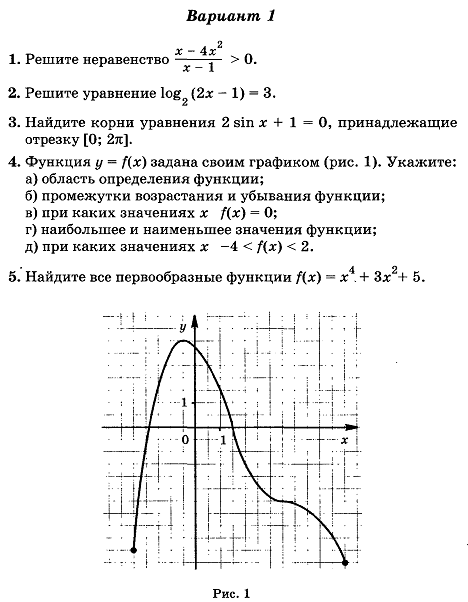 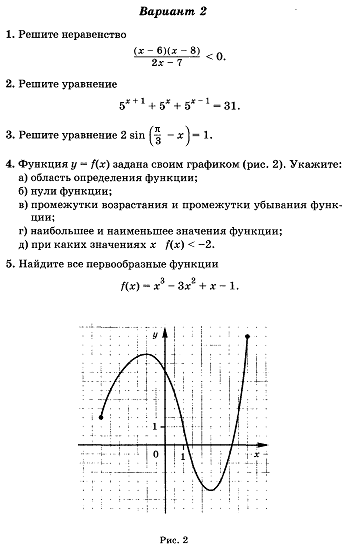 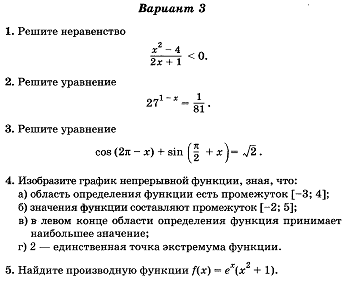 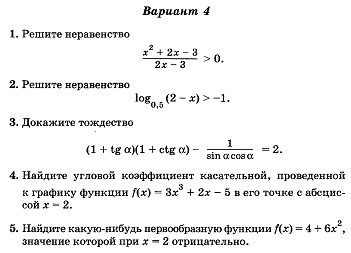 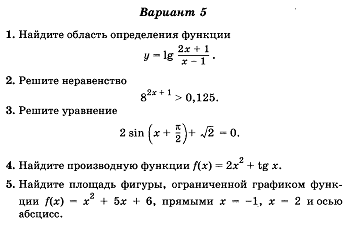 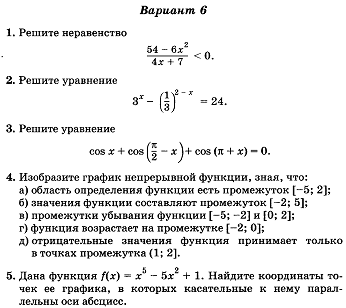 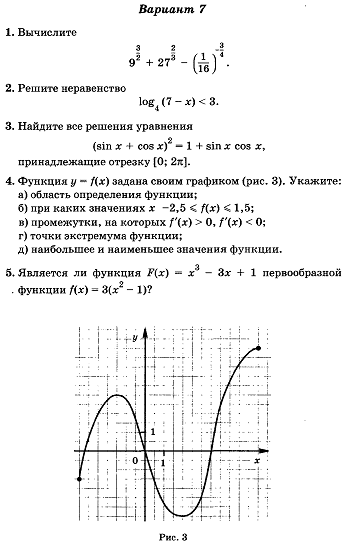 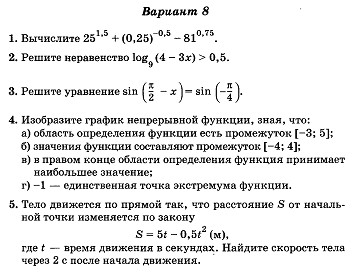 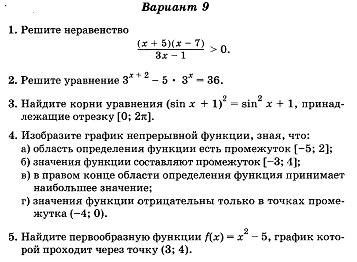 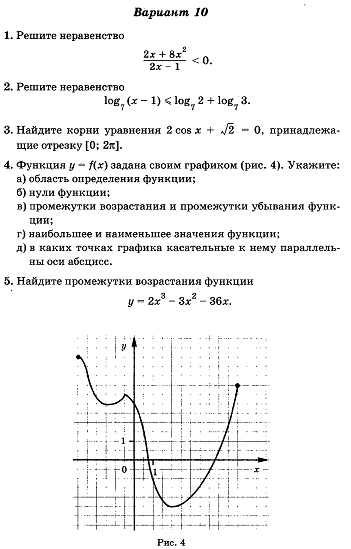 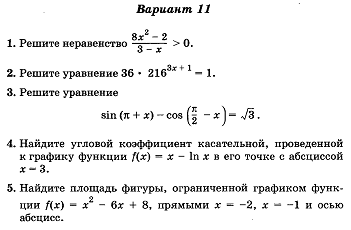 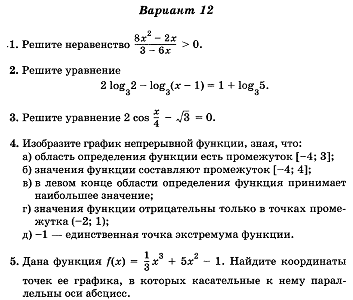 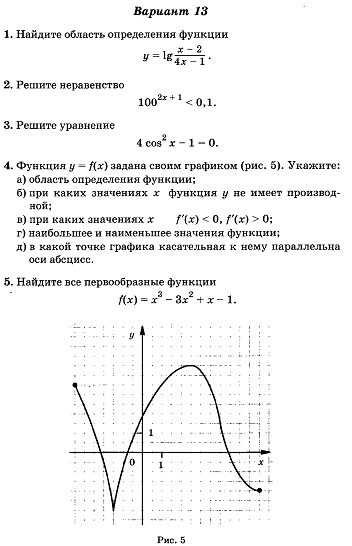 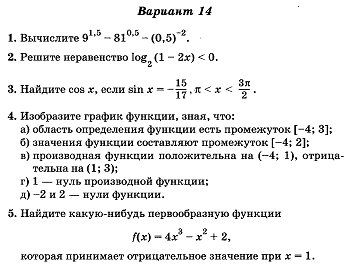 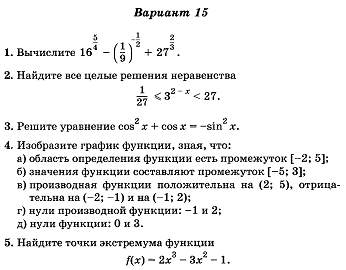 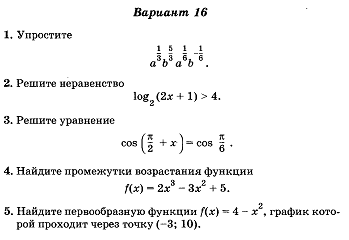 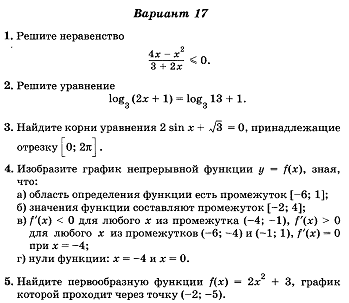 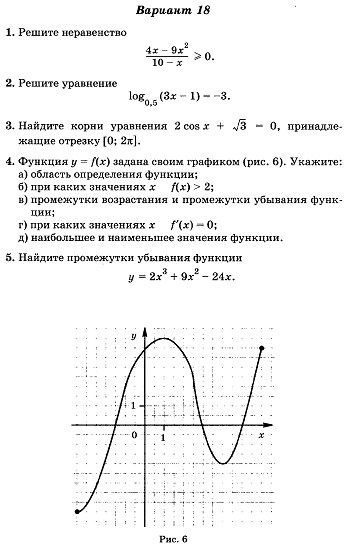 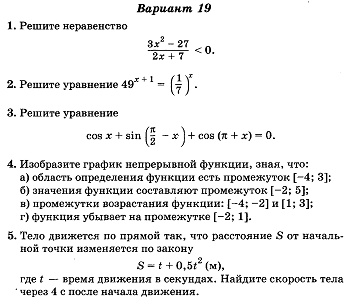 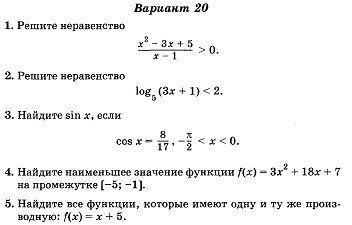 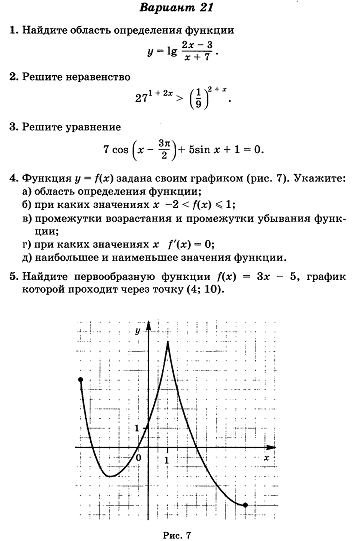 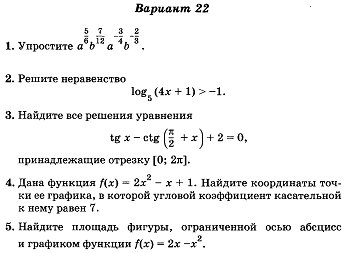 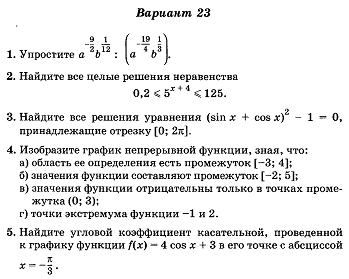 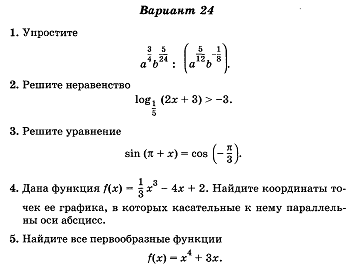 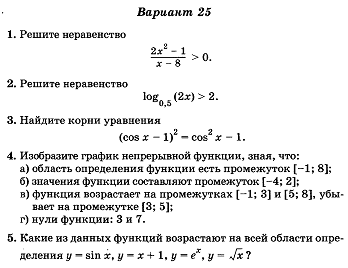 Группа ___________________29-1б________________________ Группа ___________________29-1б________________________ Группа ___________________29-1б________________________ Группа ___________________29-1б________________________ Группа ___________________29-1б________________________ Группа ___________________29-1б________________________ Группа ___________________29-1б________________________ Группа ___________________29-1б________________________ Группа ___________________29-1б________________________ Группа ___________________29-1б________________________ Группа ___________________29-1б________________________ Группа ___________________29-1б________________________ Группа ___________________29-1б________________________ Группа ___________________29-1б________________________ Группа ___________________29-1б________________________ Группа ___________________29-1б________________________ Группа ___________________29-1б________________________ Группа ___________________29-1б________________________ Группа ___________________29-1б________________________ Группа ___________________29-1б________________________ №Ф.И.          ЧислоФ.И.          Число1Алексанян ДенисАлексанян Денис2Баранова Анна Баранова Анна 3Вакуленко НинаВакуленко Нина4Думнов ЕвгенийДумнов Евгений5Епифанов АндрейЕпифанов Андрей6Ковригин ВиталийКовригин Виталий7Конько ДаниилКонько Даниил8Копылова ЮлияКопылова Юлия9Красноголовый КириллКрасноголовый Кирилл10Логина ДарьяЛогина Дарья11Михалёва ОльгаМихалёва Ольга12Найданов ВиталийНайданов Виталий13Нефедьев АлексейНефедьев Алексей14Перденкова ЯнаПерденкова Яна15Побокова ОксанаПобокова Оксана16Полонова ЕлизаветаПолонова Елизавета17Ромашкина ВикторияРомашкина Виктория18Сангатулин АлексейСангатулин Алексей19Толстихин ИванТолстихин Иван20Файбусович НикитаФайбусович Никита21Халикова ЛюбовьХаликова Любовь22Хомякова ВикторияХомякова Виктория23Шайдуров ДмитрийШайдуров Дмитрий24Шишмарев ЭдуардШишмарев Эдуард25Шкварц АленаШкварц Алена